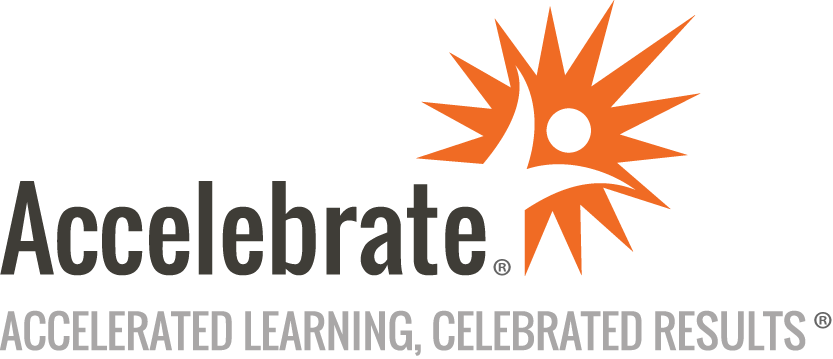 AWS Security Best PracticesCourse Number: AWS-174
Duration: 1 dayOverviewAWS Security Best Practices training is essential for anyone who wants to ensure their organization’s data is kept safe and secure on the AWS platform. Participants learn how to protect their AWS accounts and keep user data safe from malicious attacks by using AWS's security features to implement proper protective measures before threats emerge.Accelebrate is an AWS Training Partner (ATP) and this hands-on official AWS Classroom Training course is taught by an accredited Amazon Authorized Instructor (AAI).PrerequisitesAll students must have taken AWS Security Fundamentals (a self-paced course from AWS) and AWS Security Essentials.MaterialsAll Security in AWS training students will receive comprehensive courseware.Software Needed on Each Student PCA modern web browser and an Internet connection free of restrictive firewalls, so that the student can connect by SSH or Remote Desktop (RDP) into AWS virtual machines.ObjectivesAll students will learn how to design and implement:A secure network infrastructureCompute securityA logging solutionOutlineIntroductionAWS Security Overview Shared responsibility modelCustomer challengesFrameworks and standardsEstablishing best practicesCompliance in AWSSecuring the Network Flexible and secureSecurity inside the Amazon Virtual Private Cloud (Amazon VPC)Security servicesThird-party security solutionsControlling the Network Create a three-security zone network infrastructureImplement network segmentation using security groups, Network Access Control Lists (NACLs)and public and private subnetsMonitor network traffic to Amazon Elastic Compute Cloud (EC2) instances using VPC flow logsAmazon EC2 Security Compute hardeningAmazon Elastic Block Store (EBS) encryptionSecure management and maintenanceDetecting vulnerabilitiesUsing AWS MarketplaceSecuring the starting point (EC2) Create a custom Amazon Machine Image (AMI).Deploy a new EC2 instance from a custom AMI.Patch an EC2 instance using AWS Systems Manager.Encrypt an EBS volume.Understand how EBS encryption works and how it impacts other operations.Use security groups to limit traffic between EC2 instances to only that which is encryptedMonitoring and Alerting Logging network trafficLogging user and Application Programming Interface (API) trafficVisibility with Amazon CloudWatchEnhancing monitoring and alertingVerifying your AWS environmentSecurity Monitoring Configure an Amazon Linux 2 instance to send log files to Amazon CloudWatchCreate Amazon CloudWatch alarms and notifications to monitor for failed login attemptsCreate Amazon CloudWatch alarms to monitor network traffic through a Network AddressTranslation (NAT) gatewayConclusion